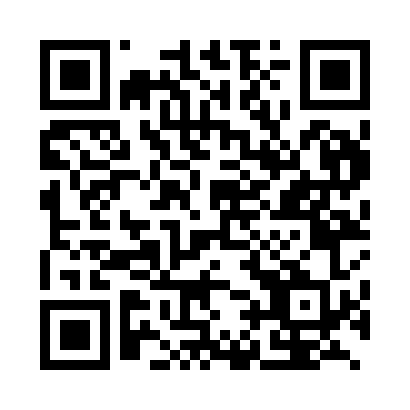 Prayer times for Nairobi, KenyaWed 1 May 2024 - Fri 31 May 2024High Latitude Method: NonePrayer Calculation Method: Muslim World LeagueAsar Calculation Method: ShafiPrayer times provided by https://www.salahtimes.comDateDayFajrSunriseDhuhrAsrMaghribIsha1Wed5:176:2812:303:516:327:392Thu5:166:2812:303:516:327:393Fri5:166:2812:303:516:327:394Sat5:166:2812:293:516:317:395Sun5:166:2712:293:516:317:396Mon5:166:2712:293:516:317:397Tue5:166:2712:293:526:317:398Wed5:156:2712:293:526:317:399Thu5:156:2712:293:526:317:3910Fri5:156:2712:293:526:317:3911Sat5:156:2712:293:526:317:3912Sun5:156:2712:293:526:317:3913Mon5:156:2712:293:526:317:3914Tue5:156:2712:293:526:317:3915Wed5:156:2712:293:526:317:3916Thu5:156:2712:293:536:317:3917Fri5:156:2712:293:536:317:4018Sat5:146:2712:293:536:317:4019Sun5:146:2812:293:536:317:4020Mon5:146:2812:293:536:317:4021Tue5:146:2812:293:536:317:4022Wed5:146:2812:293:546:317:4023Thu5:146:2812:303:546:317:4024Fri5:146:2812:303:546:317:4125Sat5:146:2812:303:546:317:4126Sun5:146:2812:303:546:317:4127Mon5:156:2812:303:546:327:4128Tue5:156:2812:303:556:327:4129Wed5:156:2912:303:556:327:4230Thu5:156:2912:303:556:327:4231Fri5:156:2912:313:556:327:42